РЕШЕНИЕЗаслушав информацию председателя Комиссии Городской Думы Петропавловск-Камчатского городского округа по взаимодействию с Контрольно-счетной палатой Петропавловск-Камчатского городского округа Мелехина В.Э. 
о деятельности Комиссии Городской Думы Петропавловск-Камчатского городского округа по взаимодействию с Контрольно-счетной палатой Петропавловск-Камчатского городского округа за 2016 год, в соответствии со статьей 61 Регламента Городской Думы Петропавловск-Камчатского городского округа, Городская Дума Петропавловск-Камчатского городского округа РЕШИЛА:информацию о деятельности Комиссии Городской Думы Петропавловск-Камчатского городского округа по взаимодействию с Контрольно-счетной палатой Петропавловск-Камчатского городского округа за 2016 год принять к сведению, согласно приложению к настоящему решению.Приложениек решению Городской ДумыПетропавловск-Камчатскогогородского округаот 21.12.2016 № 1215-рИнформацияо деятельности Комиссии Городской Думы Петропавловск-Камчатского городского округа по взаимодействию с Контрольно-счетной палатой Петропавловск-Камчатского городского округа за 2016 год Комиссия Городской Думы Петропавловск-Камчатского городского округа 
по взаимодействию с Контрольно-счетной палатой Петропавловск-Камчатского городского округа (далее – Комиссия) образована на основании решения Городской Думы Петропавловск-Камчатского городского округа (далее – Городская Дума) 
от 08.11.2012 № 5-р и является постоянно действующей комиссией Городской Думы 
5 созыва, входящей в структуру ее рабочих органов. За 2016 год проведено 3 заседания Комиссии, на которых рассмотрено 
7 вопросов, из них:о рассмотрении заявления аудитора Контрольно-счетной палаты Петропавловск-Камчатского городского округа Амброс О.В. от 26.09.2016;проверка целевого и эффективного использования бюджетных средств, выделенных в 2014 году на реализацию муниципальной программы «Энергоэффективность, развитие энергетики и коммунального хозяйства, обеспечение жителей Петропавловск-Камчатского городского округа коммунальными услугами, услугами по благоустройству территории и охрана окружающей среды» (выборочно);проверка целевого и эффективного использования бюджетных средств, выделенных в 2014 году на реализацию муниципальной программы «Обеспечение защиты населения от чрезвычайных ситуаций и совершенствования гражданской обороны, профилактика правонарушений, экстремизма, терроризма и асоциальных явлений в Петропавловск-Камчатском городском округе (выборочно);проверка целевого и эффективного использования субсидий, выделенных автономных учреждениям на финансовое обеспечение государственного (муниципального) задания на оказание государственных (муниципальных) услуг (выполнение работ) и иные цели (выборочно);об отчете о деятельности Контрольно-счетной палаты Петропавловск-Камчатского городского округа за I полугодие 2016 года;об исполнении решений Комиссии Городской Думы Петропавловск-Камчатского городского округа по взаимодействию с Контрольно-счетной палатой Петропавловск-Камчатского городского округа от 17.02.2016;об утверждении плана работы Комиссии Городской Думы Петропавловск-Камчатского городского округа по взаимодействию с Контрольно-счетной палатой Петропавловск-Камчатского городского округа на II полугодие 2016 года.По результатам рассмотрения указанных вопросов следует отметить.Рассмотрев заявление аудитора Контрольно-счетной палаты Петропавловск-Камчатского городского округа Амброс О.В. Комиссией одобрен проект решения Городской Думы «О досрочном освобождении от должности аудитора Контрольно-счетной палаты Петропавловск-Камчатского городского округа Амброс О.В.» 
и на 51-й внеочередной сессии Городской Думы, с учетом рекомендации Комиссии, принято решение Городской Думы от 06.10.2016 № 1092-р «О досрочном освобождении от должности аудитора Контрольно-счетной палаты Петропавловск-Камчатского городского округа Амброс О.В.».17.02.2016 Комиссией рассмотрены итоги проверки Контрольно-счетной палатой результатов целевого и эффективного использования бюджетных средств, выделенных в 2014 году на реализацию муниципальных программ администрации Петропавловск-Камчатского городского округа, и даны рекомендации муниципальным учреждениям городского округа об устранении замечаний, выявленных в ходе проверки. После заслушивания информации руководителей муниципальных учреждений городского округа о мерах, принятых для устранения указанных замечаний, данный вопрос снят с контроля Комиссии.Кроме того, по результатам рассмотрения вопроса «Об отчете о деятельности Контрольно-счетной палаты Петропавловск-Камчатского городского округа 
за I полугодие 2016 года» 06.10.2016 Комиссией даны рекомендации администрации Петропавловск-Камчатского городского округа  рассмотреть вопрос о необходимости разработки проекта решения Городской Думы «О внесении изменений в Решение Городской Думы Петропавловск-Камчатского городского округа от 27.06.2012 
№ 508-нд «О порядке и условиях предоставления единовременной субсидии муниципальным служащим Петропавловск-Камчатского городского округа на приобретение жилой площади».В связи с приостановкой действия Решения Городской Думы Петропавловск-Камчатского городского округа от 27.06.2012 № 508-нд «О порядке и условиях предоставления единовременной субсидии муниципальным служащим Петропавловск-Камчатского городского округа на приобретение жилой площади» исполнение администрацией Петропавловск-Камчатского городского округа указанных рекомендаций перенесено на 2017 год.Вопрос «О внесении изменений в Решение Городской Думы Петропавловск-Камчатского городского округа от 27.06.2012 № 508-нд «О порядке и условиях предоставления единовременной субсидии муниципальным служащим Петропавловск-Камчатского городского округа на приобретение жилой площади» планируется включить в План нормотворческой деятельности Городской Думы на I полугодие 2017 года.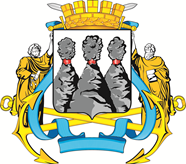 ГОРОДСКАЯ ДУМАПЕТРОПАВЛОВСК-КАМЧАТСКОГО ГОРОДСКОГО ОКРУГАот 21.12.2016 № 1215-р55-я сессияг.Петропавловск-КамчатскийОб информации о деятельности Комиссии Городской Думы Петропавловск-Камчатского городского округа по взаимодействию с Контрольно-счетной палатой Петропавловск-Камчатского городского округа за 2016 год Председатель Городской Думы Петропавловск-Камчатского городского округа С.И. Смирнов                        